Publicado en España el 24/11/2022 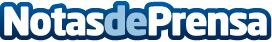 El Black Friday llega al mundo del CBD de forma sostenible con Ducreams El Black Friday ha llegado hasta el comercio local este mes de noviembre. La empresa vasca Ducreams, especializada en artículos CBD, ha lanzado su primer "Viernes Negro" apostando por un producto natural y sostenibleDatos de contacto:DUCREAMShttps://www.ducreams.com/64462740Nota de prensa publicada en: https://www.notasdeprensa.es/el-black-friday-llega-al-mundo-del-cbd-de Categorias: Nacional Industria Farmacéutica País Vasco Medicina alternativa Consumo http://www.notasdeprensa.es